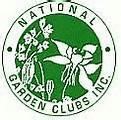 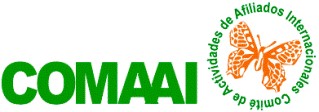 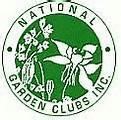 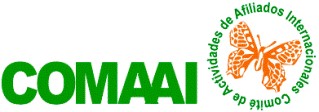 National Garden Clubs, Inc.                    FORM 13-CELCRÉDITO DE RENOVACIÓN JUEZ ACREDITADO y SOLICITUD JUEZ VITALICIOEste formulario es para USO EN EL PAÍS UNICAMENTE, NO enviar a NGC.El Juez envía por Email el formulario al Director de Credenciales del País a más tardar un mes antes del Simposio que planea asistir para la renovación. NOTA:  Jueces de otro país que asisten a Simposio deben entregar el formulario con seis semanas de anticipación.FECHA: 	NIC____ NOMBRE 	        CLUB DE JARDINERÍA:  	DIRECCIÓN DE EMAIL:	 	SE SOLICITA: CERTIFICADO RENOVACIÓN           VITALICIA______	.FECHA  EXAMEN DEL MANUAL:	FECHA VENCIMIENTO ACTUAL: 	Curso o Simposio	Lugar	Fecha1RA RENOVACIÓN:    	2DA RENOVACIÓN:   	3RA RENOVACIÓN:   	TRES EXPOSICIONES JUZGADAS: Juzgar tres (3) Exposiciones de Flores NGC, como describe el MEF actual.Lugar	Fecha                       Dir Exposición/Dir de Jueces1. 	2. 	3. 	CREDITOS DE EXHIBIR: Por lo menos dos (2) créditos de exhibir por cada año entre cada renovación, que sean por lo menos una (1) cinta en Horticultura y una (1) cinta en Diseño en una Exposición de Flores NGC.                          Lugar                          Fecha                 Horticultura   Diseño                      Director Exposición ______________________________________________________________________________________________________________________________________________________________________________________________________________________________________________________________________________________________________________________________________________________________________________________________________________________________________________________________________________________________________________________________________________	 Director Credenciales de Jueces del País 				                   SW/HG/PN Abril 2024